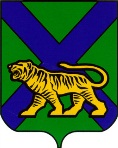 ТЕРРИТОРИАЛЬНАЯ ИЗБИРАТЕЛЬНАЯ КОМИССИЯ МИХАЙЛОВСКОГО  РАЙОНАРЕШЕНИЕс. МихайловкаОб установлении времени работы территориальной избирательной комиссии  Михайловского района по  приему документов на выдвижение и регистрацию, представляемых кандидатами в период подготовки и проведения  досрочных выборов главы Новошахтинского городского поселения в выходные дни. Руководствуясь статьей 27, частью 1 ст. 39 Избирательного кодекса Приморского края территориальная избирательная комиссия  Михайловского районаРЕШИЛА:        1.	Установить дежурство членов территориальной избирательной комиссии Михайловского муниципального  района  в выходные и праздничные  дни в период с  5 марта 2015 г. с 11.00  до 13.00 часов.        2.	Утвердить график дежурства членов комиссии в выходные и праздничные дни (прилагается)        3. 	Разместить настоящее решение на официальном сайте территориальной избирательной комиссии Михайловского района .       4. Направить настоящее решение в Избирательную комиссию Приморского края для размещения на официальном сайте.  Председатель комиссии                                                   Н.С. ГорбачеваСекретарь   комиссии                                                           Г.В. Никитина   02.03.2015424/86